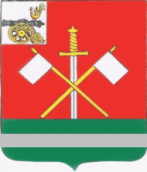 СМОЛЕНСКАЯ ОБЛАСТЬМОНАСТЫРЩИНСКИЙ РАЙОННЫЙ СОВЕТ ДЕПУТАТОВ Р Е Ш Е Н И Е     от 23 апреля 2021 года                                                                        № 22     Об отчете о деятельности Контрольно-ревизионной комиссии муниципального образования «Монастырщинский район» Смоленской области за 2020 годРуководствуясь Федеральным законом от 7 февраля 2011 года №6-ФЗ «Об общих принципах организации и деятельности контрольно-счетных органов субъектов Российской Федерации и муниципальных образований», Положением о Контрольно-ревизионной комиссии муниципального образования «Монастырщинский район» Смоленской области утвержденным решением Монастырщинского районного Совета депутатов от 11.05.2017 № 65 в редакции решения от 24.12.2019 № 73, Монастырщинский районный Совет депутатовРЕШИЛ: Принять к сведению отчет о деятельности Контрольно-ревизионной комиссии муниципального образования «Монастырщинский район» Смоленской области за 2020 год (прилагается).2. Настоящее решение вступает в силу с момента подписания и подлежит официальному опубликованию. Приложениек решению Монастырщинского районного Совета депутатовот 23.04.2021 № 22 Отчето деятельности Контрольно-ревизионной комиссиимуниципального образования «Монастырщинский район»Смоленской области за 2020 год.Отчет о деятельности Контрольно-ревизионной комиссии муниципального образования «Монастырщинский район» Смоленской области ежегодно представляется Монастырщинскому районному Совету депутатов в соответствии с требованиями статьи 19 Федерального закона от 07 февраля 2011 года № 6-ФЗ «Об общих принципах организации и деятельности контрольно-счетных органов субъектов Российской Федерации и муниципальных образований» и пункта 6.25 раздела 6 Положения о Контрольно-ревизионной комиссии муниципального образования «Монастырщинский район» Смоленской области (далее- Положение о Контрольно-ревизионной комиссии), утвержденного решением Монастырщинского районного Совета депутатов от 11 мая 2017 года № 65 в редакции решения от 24 декабря 2019 года № 73.Свою деятельность Контрольно-ревизионная комиссия в 2020 году осуществляла в соответствии с Федеральным законом от 6 октября 2003 года № 131-ФЗ «Об общих принципах организации местного самоуправления в Российской Федерации», Бюджетным кодексом Российской Федерации, Федеральным законом от 07 февраля 2011 года № 6-ФЗ «Об общих принципах организации и деятельности контрольно-счетных органов субъектов Российской Федерации и муниципальных образований», другими федеральными законами и иными нормативными правовыми актами Смоленской области, Уставом муниципального образования «Монастырщинский район» Смоленской области, Положением о Контрольно-ревизионной комиссии муниципального образования «Монастырщинский район» Смоленской области, утвержденным решением Монастырщинского районного Совета депутатов от 11 мая 2017 года № 65 в редакции решения от 24декабря 2019 года № 73 и иными муниципальными нормативными правовыми актами.Контрольно-ревизионная комиссия является органом местного самоуправления, не обладает правами юридического лица, имеет гербовую печать и бланки со своим наименованием и с изображением герба муниципального образования «Монастырщинский район» Смоленской области.Штатная численность Контрольно-ревизионной комиссии состоит из двух человек Председатель и инспектор.В связи с действующими соглашениями о передаче Контрольно-ревизионной комиссии полномочий Контрольно-ревизионных комиссий городского и сельских поселений по осуществлению внешнего муниципального финансового контроля, в 2020 году осуществлялось исполнение данных полномочий на территории одного городского и шести сельских поселений муниципального образования «Монастырщинский район» Смоленской области.В соответствии с возложенными функциями, в процессе своей работы в 2020 году Контрольно-ревизионная комиссия осуществляла экспертно-аналитическую, контрольно-ревизионную и организационно-методическую работу.Экспертно-аналитические мероприятия.Экспертно-аналитические мероприятия в 2020 году были направлены на обеспечение единой системы контроля за формированием и исполнением бюджета, реализуемого на трех последовательных стадиях:-экспертиза проектов местного бюджета муниципального образования «Монастырщинский район» Смоленской области на очередной финансовый год и на плановый период, экспертиза проектов бюджетов городского и сельских поселений на очередной финансовый год и на плановый период;-оперативного контроля непосредственно в ходе исполнения бюджета муниципального образования «Монастырщинский район» Смоленской области,бюджетов городского и сельских поселений в 2020 году за 1 кварта, полугодие, 9 месяцев;-последующего контроля в ходе проверки исполнения местного бюджета муниципального образования «Монастырщинский район» Смоленской области, бюджетов городского и сельских поселений за отчетный 2019 год.Всего по результатам экспертно-аналитических мероприятий, проведенных в 2020 году, Контрольно-ревизионной комиссией составлено 74 заключения, в том числе:-28 заключений на проекты решений о внесении изменений в решения Советов депутатов о бюджете на 2020 год и плановый период 2021 и 2022 годов (в том числе 23 по поселениям, 5 по местному бюджету);-24 заключения по отчетам об исполнении бюджета за 1 квартал, полугодие, 9 месяцев (в том числе 21 по поселениям, 3 по местному бюджету);-8 заключений на годовые отчеты об исполнении бюджета за 2019 год (с одновременным проведением внешней поверки бюджетной отчетности 14 главных распорядителей бюджетных средств);-8 заключений на проекты бюджета на 2021 год и на плановый период 2022 и 2023 годов;-6 заключений о приеме в муниципальную собственность муниципального образования «Монастырщинский район» Смоленской области объектов государственной собственности Смоленской области.В экспертно-аналитических заключениях чаще всего указывались нарушения:-Бюджетного кодекса;-требований Положений о бюджетном процессе муниципального образования «Монастырщинский район» Смоленской области, городского и сельских поселений;-Устава муниципального образования Монастырщинского городского поселения Монастырщинского района Смоленской области.-технические ошибки.Контрольно-ревизионная деятельность.В течение 2020 года Контрольно-ревизионной комиссией было проведено три контрольных мероприятия, которыми охвачено три объекта. По результатам проверок были отмечены нарушения отдельных статей Бюджетного кодекса Российской Федерации, Трудового кодекса Российской Федерации, нормативно-правовых актов действующего законодательства Российской Федерации.1) Объект проверки: Администрация Татарского сельского поселения Монастырщинского района Смоленской области.Проведена проверка по вопросу «Финансово-хозяйственная деятельность Администрации Татарского сельского поселения Монастырщинского района Смоленской области за 2018-2019 годы», за период с 01.01.2018г. по 31.12.2019г.По результатам проверки финансово-хозяйственной деятельности был оформлен и подписан акт контрольного мероприятия от 25.02.2020 года.В ходе проверки финансово-хозяйственной деятельности Администрации Татарского сельского поселения Монастырщинского района Смоленской области были установлены нарушения требований действующего законодательства.1. Нарушение требований Гражданского кодекса Российской Федерации:-статьи 708 в части отсутствия в договорах по ремонту и содержанию дорог местного значения с использованием средств дорожного фонда в 2018-2019 годах сроков выполнения работ;	-статьи 743 в части отсутствия смет на ремонт улично-дорожной сети в 2018-2019 годах;-статьи 784 в части не заключения договоров перевозки грузов в 2018-2019 годах;-статьи 785 в части отсутствия транспортных накладных на перевозку грузов в 2018-2019 годах.2. Нарушение Трудового кодекса Российской Федерации:-пункта 4 статьи 91 в части несоответствия графиков дежурств табелям учета рабочего времени;-статьи 60.1. в части не заключения трудового договора по совместительству;-статьи 123 в части отсутствия утвержденных графиков отпусков за 2018-2019 года.3. Нарушение Федерального закона от 08.11.2007г. № 257-ФЗ «Об автомобильных дорогах и дорожной деятельности в Российской Федерации»:-пункта 11 статьи 13, пункта 3 статьи 34 в части отсутствия утвержденных нормативов финансовых затрат на капитальный ремонт, ремонт, содержание автомобильных дорог местного значения и правил расчета размера ассигнований местного бюджета на указанные цели в 2018-2019 годах;-статьи 14 в части отсутствия утвержденных планов работ по строительству, реконструкции и капитальному ремонту автомобильных дорог в 2018-2019 годах.4. Нарушение требований Федерального закона от 10.12.1995г. №196-ФЗ «О безопасности дорожного движения»:-подпункта 6 пункта 2 статьи 20 в части не проведения предрейсового контроля технического состояния транспортных средств в 2018-2019 годах;-подпункта 4 пункта 1 статьи 23 в части не прохождения водителями транспортных средств предрейсовых медицинских осмотров в 2018-2019 годах.Нарушение Федерального закона от 06.12.2011г. № 402-ФЗ «О бухгалтерском учете»:-статьи 9-в части отсутствия транспортных накладных, являющихся первичными учетными документами, подтверждающими транспортные услуги в 2018-2019 годах в сумме 150 700 рублей 00 копеек, что является неправомерным использованием бюджетных средств;-в части принятия к бухгалтерскому учету первичных учетных документов, которыми не подтверждаются имевшие места факты хозяйственной жизни: 1) отсутствие показаний спидометра в путевых листах на автомашину, которые подтверждают пробег и определяют величину израсходованного топлива, в результате чего неправомерно списано 4 285,45 литров бензина марки АИ-92 на сумму 174 539 рублей 05 копеек; 2) в путевых листах на автомашину в феврале и октябре 2018 года были неправильно перенесены показания спидометра, в результате чего неправомерно списано 145 литров бензина марки АИ-92 на сумму 5 566 рублей 50 копеек;-статьи 10 в части несвоевременного отражения в регистрах бухгалтерского учета расходов по ремонту дорог в июне 2018 года в сумме 1 205 133 рубля 54 копейки;-статьи 12 в части принятия к бухгалтерскому учету документов, в которых расчет затрат по ремонту улично-дорожной сети составлен в иностранной валюте (белорусских рублях), а именно «Актов сдачи-приемки выполненных строительных и иных специальных монтажных работ» (формы С-2а) и «Справок о стоимости выполненных работ и затрат» (формы С-3);-статьи 13 в части недостоверного представления данных, содержащейся в бухгалтерской отчетности, а именно отсутствия кредиторской задолженности по состоянию на 01.07.2018г, 01.08.2018г., 01.09.2018г., 01.10.2018г., 01.11.2018г., 01.12.2018г.6. Нарушение Постановления Правительства Российской Федерации от 15.04.2011г. № 272 «Об утверждении Правил перевозок грузов автомобильным транспортом»:-в части отсутствия транспортных накладных в 2018-2019 годах на сумму 150 700 рублей 00 копеек.7. Нарушение Постановления Правительства Российской Федерации от 29.06.1995г. № 647 «Об утверждении учета дорожно-транспортных происшествий»:-в части отсутствия «Журнала учета ДТП».8. Нарушение Постановления Правительства Российской Федерации от 23.10.1993г. № 1090 «О правилах дорожного движения (вместе с «Основными положениями по допуску транспортных средств к эксплуатации и обязанности должностных лиц по обеспечению безопасности дорожного движения»):- в части эксплуатации служебного транспорта при неисправном спидометре.9. Нарушение Приказа Министерства финансов Российской Федерации от 01.07.2013г. № 65н «Об утверждении указаний о порядке применения бюджетной классификации», Приказа Министерства финансов Российской Федерации от 29.11.2017г. № 209н «Об утверждении Порядка применения классификации операций сектора государственного управления»:-пункта 10.2.2. в части отнесения на транспортные услуги расходов, не подтвержденных договорами перевозки в 2018-2019 годах в сумме 150 700 рублей 00 копеек.10. Нарушение Приказа Министерства финансов Российской Федерации от 13.06.1995г. № 49 «Об утверждении Методических указаний по инвентаризации имущества и финансовых обязательств» в части:-не отражения результатов инвентаризации расчетов с поставщиками и подрядчиками.11. Нарушение Приказа Министерства финансов Российской Федерации от 30.03.2015г. № 52н «Об утверждении форм первичных учетных документов и регистров бухгалтерского учета, применяемых органами государственной  власти (государственными органами), органами местного самоуправления, органами управления государственными внебюджетными фондами, государственными (муниципальными) учреждениями, и методических указаний по их применению»: -в части отсутствия актов о результатах инвентаризации (формы 05048365) за 2018-2019 года.12. Нарушение Приказа Министерства финансов Российской Федерации от 01.12.2010г. № 157-н «Об утверждении единого плана счетов бухгалтерского учета для органов государственной власти (государственных органов), органов местного самоуправления, органов управления государственными внебюджетными фондами, государственных академий наук, государственных (муниципальных) учреждений и инструкции по их применению»:-пункта 119 в части нарушения ведения приходных ордеров на приемку материальных ценностей (формы 0504207) (при принятии к учету ГСМ) в разрезе материально-ответственных лиц.13. Нарушения Постановления Государственного комитета по статистике Российской Федерации от 11.11.1999г. № 100 «Об утверждении унифицированных форм первичной учетной документации по учету работ в капитальном строительстве и ремонтно-строительных работах»:-в части отсутствия в регистрах бухгалтерского учета «Актов о приемке выполненных работ» формы КС-2 и «Справок о стоимости выполненных работ и затрат» формы КС-3 по ремонту дорог в 2019 году.14. Нарушение Постановления Государственного комитета по статистике Российской Федерации от 28.11.1997г. № 78 «Об утверждении унифицированных форм первичной учетной документации по учету работы строительных машин и механизмов, работ в автомобильном транспорте»-в части отсутствия «Журнала учета движения путевых листов» в 2018-2019 годах.Нарушение Приказа Министерства транспорта Российской Федерации от 18.09.2008г. № 152 «Об утверждении обязательных реквизитов и порядка заполнения путевых листов» в части:-отсутствия штампов медицинского учреждения о прохождении предрейсового медицинского осмотра водителей;-отсутствия подписей контролера технического состояния транспортных средств, с датой и временем проведения контроля технического состояния транспортных средств;-отсутствия маршрутов движения автотранспортных средств;-отсутствия в путевых листах времени возвращения в гараж;-отсутствия в путевых листах на автомашину показаний спидометра в 2018 году.16. Нарушение Приказа Министерства транспорта Российской Федерации от 06.04.2017г. № 141 «Об утверждении порядка организации и проведения предрейсового контроля технического состояния транспортных средств», Приказа Министерства транспорта Российской Федерации от 08.08.2018г. № 296 «Об утверждении порядка организации проведения предрейсового или предсменного контроля технического состояния транспортных средств»:-в части не проведения предрейсового контроля технического состояния транспортных средств в 2018-2019 годах;-в части отсутствия «Журнала регистрации результатов контроля технического состояния транспортных средств» в 2018-2019 годах.17. Нарушение Письма Министерства здравоохранения Российской Федерации от 21.08.2003г. №2510/9468-03-32 «О предрейсовых медицинских осмотрах водителей транспортных средств»:-в части не прохождения водителями транспортных средств предрейсовых медицинских осмотров в 2018-2019 годах.18. Нарушение Положения от 26.02.2015г. № 12 «О системе оплаты труда работников рабочих профессий Администрации Татарского сельского поселения Монастырщинского района Смоленской области» в части отсутствия нормативного акта Работодателя на доплату до минимального размера оплаты труда.19. При проверке были установлены нарушения условий заключенных Договоров подряда на ремонт улично-дорожной сети в 2018 году, а именно в части отсутствия проектной документации.По результатам проверки финансово-хозяйственной деятельности Администрации Татарского сельского поселения Монастырщинского района Смоленской области было вынесено Представление от 05.03.2020 года № 1, об устранении выявленных нарушений.Администрацией Татарского сельского поселения Монастырщинского района Смоленской области была представлена Информация от 02.04.2020 года № 72, о принятых мерах по устранению нарушений указанных в Представлении Контрольно-ревизионной комиссии муниципального образования «Монастырщинский район» Смоленской области от 05.03.2020 года № 1.В связи с принятием исчерпывающих мер по устранению нарушений и недостатков, выявленных в ходе проведения проверки, Контрольно-ревизионной комиссией муниципального образования «Монастырщинский район» Смоленской области Представление снято с контроля.По запросу Прокуратуры Монастырщинского района Смоленской области, передана копия акта.2) Объект проверки: Муниципальное бюджетное транспортно-хозяйственное учреждение Администрации муниципального образования «Монастырщинский район» Смоленской области.Проведена проверка по вопросу «Аудит в сфере закупки автомобиля УАЗ PATRIOT EDITION I Автомат для нужд Муниципального бюджетного транспортно-хозяйственного учреждения Администрации муниципального образования «Монастырщинский район» Смоленской области».Контрольное мероприятие внеплановое и проводилось на основании запроса Прокуратуры Монастырщинского района Смоленской области.По результатам контрольного мероприятия был оформлен и подписан акт от 16.03.2020г. с актом разногласий от 20.03.2020г., по акту разногласий составлено Заключение от 24.03.2020г., в котором изложены мотивированные решения, принятые по итогам рассмотрения разногласий.В результате проверки установлено:Нарушение Федерального закона от 05.04.2013г. № 44-ФЗ «О контрактной системе в сфере закупок товаров, работ, услуг для обеспечения государственных и муниципальных нужд»:- статьи 33 в части указания в Техническом задании модели и комплектации автомобиля «УАЗ PATRIOT EDITION I Автомат», что повлекло за собой ограничение количества участников закупки;- пункта 7 статьи 22 в части выбора метода сопоставимых рыночных цен для определения и обоснования начальной (максимальной) цены контракта.Нарушение Постановления Администрации  муниципального образования «Монастырщинский район» Смоленской области от 15.07.2016г. № 230 «Об утверждении Правил определения требований к закупаемым Администрацией муниципального образования «Монастырщинский район» Смоленской области, структурными подразделениями Администрации муниципального образования «Монастырщинский район» Смоленской области, их подведомственными учреждениями отдельным видам товаров, работ, услуг (в том числе предельных цен товаров, работ, услуг)», Постановления Администрации муниципального образования «Монастырщинский район» Смоленской области от 19.07.2016г. № 234 «Об утверждении Правил определения нормативных затрат на обеспечение функций органов местного самоуправления муниципального образования «Монастырщинский район» Смоленской области, структурных подразделений Администрации муниципального образования «Монастырщинский район» Смоленской области и подведомственных указанным органам казенных учреждений»:-в части приобретения для нужд Муниципального бюджетного транспортно-хозяйственного учреждения Администрации муниципального образования «Монастырщинский район» Смоленской области автомобиля стоимостью более 1 млн. рублей.По запросу Прокуратуры Монастырщинского района Смоленской области, представлена информация и передана копия акта.3) Объект проверки: Администрация Барсуковского сельского поселения Монастырщинского района Смоленской области.Проведена проверка по вопросу «Финансово-хозяйственная деятельность Администрации Барсуковского сельского поселения Монастырщинского района Смоленской области за 2018-2019 годы», за период с 01.01.2018 по 31.12.2019.По результатам проверки финансово-хозяйственной деятельности был оформлен и подписан акт контрольного мероприятия от 08.12.2020 г., с актом разногласий от 16.12.2020 г., по акту разногласий составлено Заключение от 25.12.2020 г., в котором изложены мотивированные решения, принятые по итогам рассмотрения разногласий.Также в соответствии со статьей 4 Областного закона от 23.11.2011 № 101-з «Об отдельных вопросах организации и деятельности контрольно-счетных органов муниципальных образований Смоленской области», Администрацией Барсуковского сельского поселения Монастырщинского района Смоленской области были представлены Пояснения к акту контрольного мероприятия от 16.12.2020 г. № 256, Информация о принятых мерах по устранению выявленных нарушений в результате проверки финансово-хозяйственной деятельности от 16.12.2020 г. № 257.В ходе проверки финансово-хозяйственной деятельности Администрации Барсуковского сельского поселения Монастырщинского района Смоленской области были установлены нарушения требований действующего законодательства.1. Нарушение требований Бюджетного кодекса Российской Федерации:-статьи 12 в части заключения договоров не соответствующих финансовому и календарному году;-статьи 78 в части отсутствия «Соглашения о предоставлении субсидии из бюджета Барсуковского сельского поселения Монастырщинского района Смоленской области юридическим лицам (за исключением субсидий государственным (муниципальным) учреждениям), индивидуальным предпринимателям, физическим лицам – производителям товаров, работ, услуг» за 2018 год.2. Нарушение требований Гражданского кодекса Российской Федерации:-статьи 785 в части отсутствия транспортных накладных на перевозку грузов.3. Нарушение  требований Трудового кодекса Российской Федерации:-абзаца 4 статьи 91 в части отражения рабочего времени;-статьи 133 в части начисления до МРОТ.4. Нарушение требований Налогового кодекса Российской Федерации:-статьи 168 в части отсутствия счета-фактуры по исчисленному НДС; -статьи 422 в части уплаты взносов на обязательное социальное страхование на случай временной нетрудоспособности и в связи с материнством в размере 2,9% по договорам ГПХ.5. Нарушение требований Земельного кодекса Российской Федерации:-пункта 9 статьи 22 в части отсутствия письменного Уведомления Арендодателя о передаче прав и обязанностей арендатора по ранее заключенному Договору аренды земельных участков сельскохозяйственного назначения от 08.11.2017г.6. Нарушение требований Жилищного кодекса Российской Федерации:-статьи 153 в части отсутствия порядка оплаты коммунальных услуг пустующих жилых помещений муниципального жилищного фонда.7. Нарушение Федерального закона от 08.11.2007г. № 257-ФЗ «Об автомобильных дорогах и дорожной деятельности в Российской Федерации»:-пункта 11 статьи 13, пункта 3 статьи 34 в части отсутствия утвержденных нормативов финансовых затрат на капитальный ремонт, ремонт, содержание автомобильных дорог местного значения и правил расчета размера ассигнований местного бюджета на указанные цели в 2018-2019 годах.-статьи 14 в части отсутствия утвержденных планов работ по строительству, реконструкции и капитальному ремонту автомобильных дорог в 2018-2019 годах.8. Нарушение требований Федерального закона от 10.12.1995г. № 196-ФЗ «О безопасности дорожного движения»:-подпункта 6 пункта 2 статьи 20 в части не проведения предрейсового контроля технического состояния транспортных средств в 2018-2019 годах;-подпункта 4 пункта 1 статьи 23 в части не прохождения водителями транспортных средств предрейсовых медицинских осмотров в 2018-2019 годах.9. Нарушение Федерального закона от 06.12.2011г. № 402-ФЗ «О бухгалтерском учете»:-статьи 9 -в части отражения недостоверных данных по горюче-смазочным материалам в результате неправильного их списания в денежном выражении;-в части отсутствия первичного учетного документа (путевого листа) на списание бензина в сумме 445 рублей 00 копеек;-в части отсутствия первичных учетных документов (путевых листов) на  списание дизельного топлива;-статьи 10-в части несуществующего объекта, а именно трактора, на который списывали дизельное топливо, что является нецелевым использованием бюджетных средств в сумме 18 248 рублей 50 копеек;-в части принятия к учету неосуществленных расходов по доставке песчано-гравийных смесей в сумме 63 000 рублей 00 копеек, что является нецелевым использованием бюджетных средств;-в части принятия несуществующих обязательств по договорам, что является нецелевым использованием бюджетных средствв сумме 102 284 рубля 74 копейки;-в части несвоевременного отражения в первичных учетных документах фактов хозяйственной жизни; -в части принятия притворного объекта бухгалтерского учета, отраженного в бухгалтерском учете вместо другого объекта с целью прикрыть его, а именно принятия к учету и списания «бензина» без указания его марки, количества и цены, в сумме 445 рублей 00 копеек.10. Нарушение Федерального закона от 24.07.1998г. № 125-ФЗ «Об обязательном социальном страховании от несчастных случаев на производстве и профессиональных заболеваний»:-ст.5 в части не написания в договорах ГПХ обязанности уплатить страховые взносы от несчастных случаев на производстве и профессиональных заболеваний в размере 0,2 %.11. Нарушение Постановления Правительства Российской Федерации от 15.04.2011г. № 272 «Об утверждении  Правил перевозок грузов автомобильным транспортом»:-в части отсутствия транспортных накладных на перевозку грузов.12. Нарушение Постановления Правительства Российской Федерации от 29.06.1995г. № 647 «Об утверждении учета дорожно-транспортных происшествий»:– в части отсутствия «Журнала учета ДТП».13. Нарушение Приказа Министерства финансов Российской Федерации от 29.11.2017г. № 209н «Об утверждении Порядка применения классификации операций сектора государственного управления»:-в части неверного отнесения расходов при выборе КОСГУ для оплаты работ, услуг по содержанию имущества, что является нецелевым использованием бюджетных средств, в сумме 6 000 рублей 00 копеек;-в части неверного отнесения расходов при выборе КОСГУ при приобретении насоса, что является нецелевым использованием бюджетных средств, в сумме 29 896 рублей 00 копеек;-в части неверного отнесения расходов при выборе КОСГУ для оплаты расходов на установку насоса, что является нецелевым использованием бюджетных средств, в сумме 12 000 рублей 00 копеек;-в части неверного отнесения расходов при выборе КОСГУ для оплаты транспортных услуг водителя по договору ГПХ, что является нецелевым использованием бюджетных средств, в сумме 7 812 рублей 00 копеек.14. Нарушение Приказа Министерства финансов Российской Федерации от 13.06.1995г. № 49 «Об утверждении Методических указаний по инвентаризации имущества и финансовых обязательств»:-в части отсутствия результатов инвентаризации расчетов с поставщиками и подрядчиками в 2018 году.15. Нарушение Приказа Министерства финансов Российской Федерации от 30.03.2015г. № 52н «Об утверждении форм первичных учетных документов и регистров бухгалтерского учета, применяемых органами государственной власти (государственными органами), органами местного самоуправления, органами управления государственными внебюджетными фондами, государственными (муниципальными) учреждениями, и методических указаний по их применению»:-в части отсутствия «Актов приема-сдачи отремонтированных, реконструированных и модернизированных объектов основных средств» ф.0504103 и не занесения данных о ремонте автотранспорта в «Инвентарную карточку учета нефинансовых активов» ф.0504301;-в части отражения операций по двум лицевым счетам в одном «Журнале операций с безналичными денежными средствами».16. Нарушение Приказа Министерства финансов Российской Федерации от 01.12.2010г. № 157-н «Об утверждении единого плана счетов бухгалтерского учета для органов государственной власти (государственных органов), органов местного самоуправления, органов управления государственными внебюджетными фондами, государственных академий наук, государственных (муниципальных) учреждений и инструкции по их применению»:-в части снятия расходов в июне 2019 года по ранее начисленной субсидии в сумме 32 000 рублей 00 копеек со счета 130241732 «Расчеты по принятым обязательствам» и отнесения их на счет 120641562 «Расчеты по выданным авансам»;-в части не подписания материально-ответственным лицом (водителем) «Приходных ордеров на приемку материальных ценностей (нефинансовых активов)» ф.0504207» (горюче-смазочных материалов);-в части неправильного отнесения к материальным запасам основного средства (насоса), срок службы которого составляет более 12 месяцев.17. Нарушение Приказа Министерства транспорта Российской Федерации от 18.09.2008г. № 152 «Об утверждении обязательных реквизитов и порядка заполнения путевых листов» в части:-отсутствия штампов медицинского учреждения о прохождении предрейсового медицинского осмотра водителей;-отсутствия подписей контролера технического состояния транспортных средств, с датой и временем проведения контроля технического состояния транспортных средств;-отсутствия маршрутов движения автотранспортных средств.18. Нарушение Приказа Министерства транспорта Российской Федерации от 06.04.2017г. № 141 «Об утверждении порядка организации и проведения предрейсового контроля технического состояния транспортных средств», Приказа Министерства транспорта Российской Федерации от 08.08.2018г. № 296 «Об утверждении порядка организации проведения предрейсового или предсменного контроля технического состояния транспортных средств»:-в части не проведения предрейсового контроля технического состояния транспортных средств в 2018-2019 годах;-в части отсутствия «Журнала регистрации результатов контроля технического состояния транспортных средств» в 2018-2019 годах.19. Нарушение Письма Министерства здравоохранения Российской Федерации от 21.08.2003г. № 2510/9468-03-32 «О предрейсовых медицинских осмотрах водителей транспортных средств»:-в части не прохождения водителями транспортных средств предрейсовых медицинских осмотров в 2018-2019 годах.20. Нарушение условий «Соглашения о предоставлении субсидии из бюджета Барсуковского сельского поселения Монастырщинского района Смоленской области юридическим лицам (за исключением субсидий государственным (муниципальным) учреждениям), индивидуальным предпринимателям, физическим лицам – производителям товаров, работ, услуг» за 2019 год:-в части отсутствия документов, для предоставления субсидии, подтверждающих факт  произведенных затрат, что является нецелевым использованием бюджетных в сумме 200 000 рублей 00 копеек.21. При проверке были установлены нарушения условий заключенных Договоров:1.Договоров поставки:-в части отсутствия товарно-транспортных накладных;-в части заключения договоров по доставке песчано-гравийных смесей;-в части оприходования не оплаченных и не доставленных песчано-гравийных смесей.2.Договора купли-продажи:-в части окончательного расчета продажной цены объекта в сумме 33 020 рублей 46 копеек.3.Договора передачи прав и обязанностей по договору аренды земельных участков сельскохозяйственного назначения:-в части отсутствия письменного Уведомления Арендодателя о передаче прав и обязанностей по ранее заключенному договору аренды.22. Кроме того, при проверке установлены нарушения, имеющие стоимостную оценку:-неправомерное расходование бюджетных средств по приобретению и списанию песчано-гравийных смесей сумме 229 200 рублей 00 копеек;-неправомерное расходование бюджетных средств, при расчетах с поставщиками и подрядчиками по оплате коммунальных услуг за отопление пустующего жилья муниципального жилищного фонда в сумме 329 694 рубля 26 копеек.В связи с принятием исчерпывающих мер по устранению выявленных нарушений и недостатков, в ходе проведения проверки, Представление об устранении нарушений и недостатков в адрес Администрации Барсуковского сельского поселения Монастырщинского района Смоленской области не предъявлялось.3.Организационно-методическая работа.На протяжении отчетного периода, в рамках своей деятельности, Контрольно-ревизионная комиссия муниципального образования «Монастырщинский район» Смоленской области принимала участие в заседаниях Монастырщинского районного Совета депутатов и его постоянных комиссий.В течение всего года сотрудники Контрольно-ревизионной комиссии муниципального образования «Монастырщинский район» Смоленской области работали над повышением своего профессионального уровня, как самостоятельно, так и через консультационные материалы программного комплекса Консультант-Плюс.В 2020 году подготовлены и направлены отчеты о деятельности Контрольно-ревизионной комиссии муниципального образования «Монастырщинский район» Смоленской области за 2019 год в Монастырщинский районный Совет депутатов, Совет депутатов городского и сельских поселений.Подготовлен и направлен отчет о деятельности Контрольно-ревизионной комиссии муниципального образования «Монастырщинский район» Смоленской области в Контрольно-счетную палату Смоленской области.Для формирования плана работы на 2021 год Контрольно-ревизионной комиссии муниципального образования «Монастырщинский район» Смоленской области в срок до 1 октября 2020 года были направлены письма о предоставлении предложений по проведению контрольных мероприятий в Монастырщинский районный Совет депутатов, в Совет депутатов городского и сельских поселений.Представленные предложения по проведению контрольных мероприятий были включены в план работы Контрольно-ревизионной комиссии муниципального образования «Монастырщинский район» Смоленской области на 2021 год.В декабре 2020 года подготовлен и утвержден план работы Контрольно-ревизионной комиссии на 2021 год. План работы направлен в Монастырщинский районный Совет депутатов, Главе муниципального образования «Монастырщинский район» Смоленской области. Доступ к информации об организации деятельности Контрольно-ревизионной комиссии муниципального образования «Монастырщинский район» Смоленской области обеспечен путем размещения информации на сайте Администрации муниципального образования «Монастырщинский район» Смоленской области. В 2020 году на сайте в сети «Интернет» размещено девять публикаций.В 2020 году Стандарты внешнего муниципального финансового контроля приведены в соответствие статье 11 Федерального закона от 07 февраля 2011 года № 6-ФЗ «Об общих принципах организации и деятельности контрольно-счетных органов субъектов Российской Федерации и муниципальных образований».Распоряжениями Председателя Контрольно-ревизионной комиссии муниципального образования «Монастырщинский район» Смоленской области утверждены:-Стандарт внешнего муниципального финансового контроля «Общие правила проведения контрольного мероприятия»;-Стандарт внешнего муниципального финансового контроля «Общие правила проведения экспертно-аналитического мероприятия»;-Стандарт внешнего муниципального финансового контроля «Организация и проведение экспертизы проекта бюджета на очередной финансовый год и на плановый период»;-Стандарт внешнего муниципального финансового контроля «Оперативный контроль исполнения местного бюджета»;-Стандарт внешнего муниципального финансового контроля «Последующий контроль за исполнением местного бюджета»;-Стандарт внешнего муниципального финансового контроля «Проведение аудита в сфере закупок товаров, работ, услуг»;-Стандарт внешнего муниципального финансового контроля «Контроль реализации результатов контрольных и экспертно-аналитических мероприятий»;-Стандарт внешнего муниципального финансового контроля «Осуществление контроля за соблюдением установленного порядка управления и распоряжения имуществом, находящимся в муниципальной собственности муниципального образования «Монастырщинский район» Смоленской области, в том числе охраняемыми результатами интеллектуальной деятельности и средствами индивидуализации, принадлежащими муниципальному образованию «Монастырщинский район» Смоленской области.В 2021 году Контрольно-ревизионная комиссия муниципального образования «Монастырщинский район» Смоленской области планирует продолжить работу по совершенствованию внешнего муниципального финансового контроля в муниципальном образовании «Монастырщинский район» Смоленской области.Глава муниципального образования «Монастырщинский район» Смоленской области				           В.Б. ТитовПредседательМонастырщинского районного Совета депутатов 		       П.А. Счастливый   